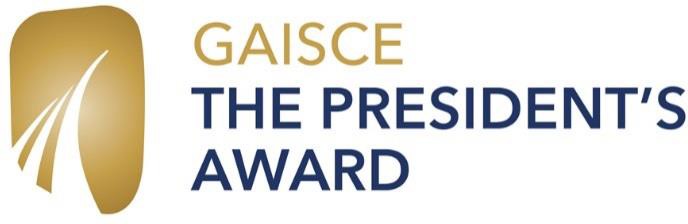 Personal Details*Name *E-mail*Home AddressTelephone	*Mobile No. *Date of Birth	*Date of Application*How do you identify yourself (please tick):Why are you interested in taking part in this Project?        What do you hope to gain from taking part in this Project?        Are you starting your Bronze Award, or continuing your Gaisce Journey with SilverBronze            SilverHow did you here about this project?Through my PAL            Online         Through a teacher/Youth Worker        Other (please specify in space below)Signed by:   ___________________________		Date:  __________________Print name:  ____________________________Please note:  If you are interested in taking part in this project, because you are under the age of 18 years, parental consent is required for you to take part.  Please see attached, a separate Parental Consent form, complete and return to LikeMinded Gaisce-The President’s Award, Ratra House, Phoenix Park, Dublin 8 or scanned to likeminded@gaisce.ieI _______________________________, of ____________________________________   Parent/Guardian				Participant’s NameConsent to the above named participant (who is under 18 years of age) part-taking in the LikeMinded Gaisce-The President’s Award Programme.Signed:  ________________________		Date: _____________________Print Name: _________________________The LikeMinded Programme is supported and facilitated by Gaisce-The President’s Award with the support of 1 to 1 mentors who will be selected, Garda Vetted and interviewed by Gaisce.  It brings participants together over 6 months with 13 contact points together with an adventure journey requirement of up to 3 days and 2 nights.If you require any further information, please do not hesitate to contact Marion Irwin-Gowran in Gaisce-The President’s Award (Tel: 01- 6171999) or likeminded@gaisce.ie.Please return completed Consent form to:Like Minded Gaisce-The President’s AwardRatra HouseNorth RoadPhoenix ParkDublin 8D08 YD62*This form must be signed by hand. LesbianGayBisexualTransgenderIntersexQuestioning